 445 KDV ile ÖTV Oranları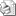 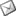 Sayı: 2009 / 445Bazı mallara uygulanacak Katma Değer Vergisi ile Özel Tüketim Vergisi oranlarının belirlenmesine ilişkin Bakanlar Kurulu Kararı 16 Mart 2009 tarih, 27171 sayılı Resmi Gazete'de yayımlanarak yürürlüğe girmiştir.Karara göre, 15 Haziran 2009 tarihine kadar uygulanmak üzere;Binek Otomotivde ÖTV :Motor silindir hacmi 1600 cm3'ü geçmeyenlerde %37'de %18'e,Motor silindir hacmi 1600 cm3'ü geçen fakat 2000 cm3 geçmeyenlerde % 60'dan %54'e,Motor silindir hacmi 2000 cm3'ü geçenlerde %84'den %80'e ,Panelvanlarda ÖTV :Panelvan tipi ticari araçların ÖTV'si %10'dan %1'e,Motorsikletlerde ÖTV :Motor silindi hacmi 250 cm3'ü geçmeyenlerde %22'den %11'eMotor silindi hacmi 250 cm3'ü geçenlerde %37'den %32'ye  indirilmiştir.Beyaz Eşyada ÖTV :Ağırlıklı olarak beyaz eşya ve elektronik ev ürünlerinde vergi oranları sıfırlanmıştır.Ayrıca, konutlarda KDV :Net alanı 150 m2 ve üzeri konut teslimlerinde KDV %18'den %8'e indirilmiştir.Üç ay süreyle uygulanacak yeni oranlarla ilgili daha ayrıntılı bilgi belirtilen Resmi Gazete'den alınabilir.Bilgilerinizi ve konunun üyelerinize duyurulması hususunda gereğini rica ederiz.Özcan KILKIŞ                                                                                                      Hilmi KURTOĞLUGenel Sekreter                                                                                                      Başkan Vekili